28 juin 2022Première mondiale le 7 juillet : le nouvel Amarok met en appétitLe pick-up haut de gamme de Volkswagen Commercial Vehicles (VWN) fêtera sa première numérique le 7 juillet. À cette occasion, il se dévoilera pour la première fois au monde sans aucun camouflage. Outre son design unique, le tout nouvel Amarok dispose de nombreux points forts et intègre de nombreuses innovations techniques dans le segment B des pick-up.Un « rebelle », un « battant », et en même temps un pilier de la famille et de toute entreprise, mais toujours avec un objectif clair : assumer des responsabilités. Le nouveau pick-up haut de gamme de Volkswagen Commercial Vehicles aide ses conducteurs partout où il le peut. Voilà pourquoi la nouvelle génération d'Amarok suit le principe No matter what, autrement dit : « quoi qu’il arrive ».Le teaser peut être téléchargé ici sur la base de données presse VWN et le lien direct Youtube vers la vidéo du teaser se trouve ici ! Ce petit film a pour but d’ouvrir littéralement l’appétit pour la première mondiale numérique qui aura lieu le 7 juillet 2022 à partir de 10 h 00 MEST (UTC+2) sous forme de streaming en direct.Press contact VolkswagenJean-Marc PontevillePR ManagerTél. : +32 (0)2 536.50.36Jean-marc.ponteville@dieteren.beD'Ieteren Automotive SA/NVMaliestraat 50, rue du Mail1050 Brussel/BruxellesBTW/TVA BE0466.909.993RPR Brussel/RPM Bruxelles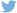 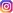 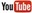 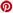 Plus d’informationshttps://www.dieteren.be/frLe pick-up haut de gamme se dévoile pour la première fois au publicVolkswagen Commercial Vehicles présente le tout nouvel Amarok sous la devise No matter whatLe film teaser ouvre littéralement l’appétitLe Groupe Volkswagenwww.volkswagenag.comD’Ieterenhttp://www.dieteren.com/fr